6TH MYMTuesday1. 1202. 6hrs 15mins3. +24. +25. 2nd of May6. 367. 78. 219. 4110. 37.5km11. 512. 7∕8, ., ., 2∕1613. pentagon14. 24cm15. 0.82516. 2,30017. 25018. 2105TH MYMTuesday1. €5722. 55%, 0.6, .3. 48∕10004. 0.1595. 6806. 2 6∕97. 3 2∕38. 29. 3510. 53,73511. 5612. 113. 18.614. 3hrs 38mins15. 8016. 160kg17. 50kg18. 36kg5th class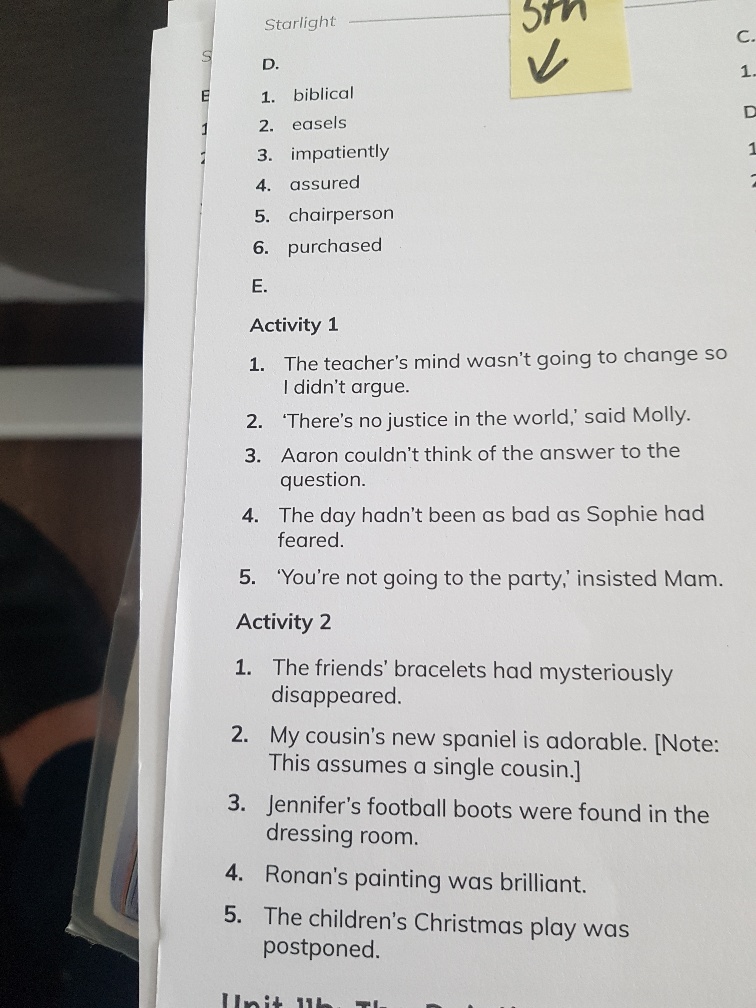 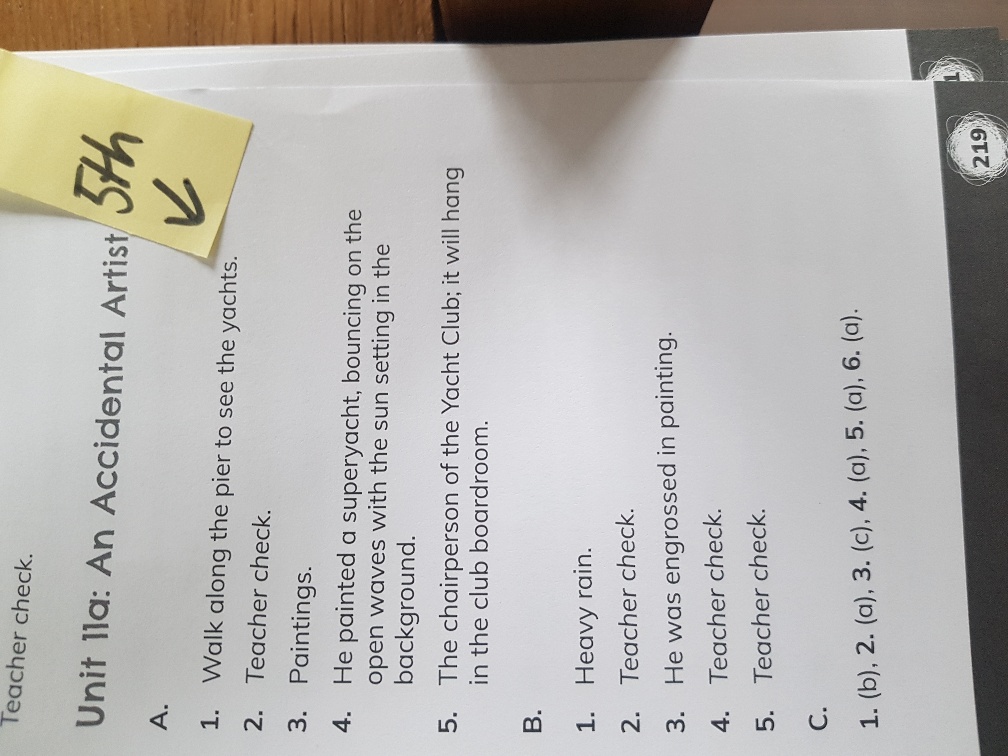 6TH CLASS  Starlight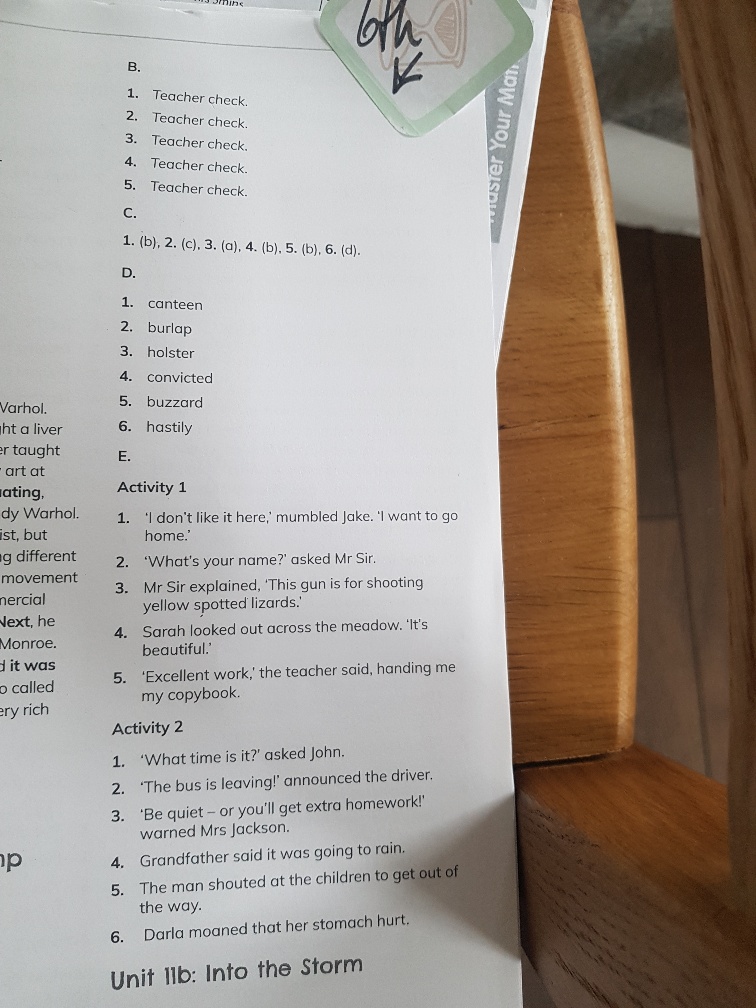 